.Track Time : 2 Mins 40 Seconds. Commence on lyrics.R Step, Touch ,L Step, Touch, Side, Together, Side, Touch L,L  Step ,Touch, R Step, Touch , Side, Together, 1/4 Turn L , Scuff.R Hip Fwd, Hold, Hip Back, Hold, Hips Fwd, Back, Fwd, Back.Walk R,L,R, Kick L, Walk Back L,R,L, Touch R.Re Start - Wall 3 Dance to beat 16 then facing 3 o'clock wall  re start.Ending   Walk R,L,R ,kick L, back L,R,1/4 turn L on L ,touch R next to L.Contact  e mail  smithies108@bigpond.comSh Boom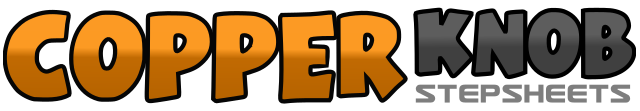 .......Count:32Wall:4Level:Basic Beginner.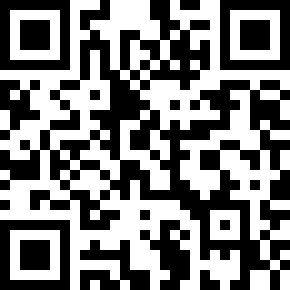 Choreographer:Pamela Smith (AUS) - November 2016Pamela Smith (AUS) - November 2016Pamela Smith (AUS) - November 2016Pamela Smith (AUS) - November 2016Pamela Smith (AUS) - November 2016.Music:Sh-Boom - The OvertonesSh-Boom - The OvertonesSh-Boom - The OvertonesSh-Boom - The OvertonesSh-Boom - The Overtones........1,2,3,4Step R to side, touch L next to R, step L to side, touch R next to L,5,6,7,8Step R to side, step L next to R, step R to side, touch L next to R.1,2,3,4Step L to side, touch R next to L, step R to side, touch L next to R,5,6,7,8Step L to side, step R next to L,1/4 turn L on L, scuff R fwd.1,2,3,4Step on R with Hip fwd, Hold ,Hips Back, Hold,5,6,7,8Hips Fwd, back, fwd, back.1,2,3,4Walk R,L,R, kick L forward,5,6,7,8Walk back L,R,L, touch R next to L.